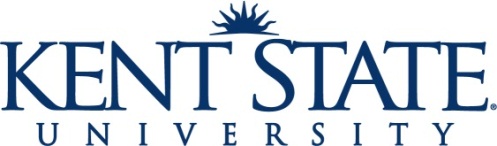 Student Employee Performance EvaluationStudent Employee:  		Department:  Job Title:    				Time Period:  

Date Began Employment in Department:  1.  Area(s) of strength in job performance: 2.  Area(s) where job performance can be improved:  3.  Strategies/goals for improving performance & professional skills:  4.  Other comments:  By signing this form, you confirm that you have discussed this review with your supervisor.  Signing this form does not necessarily indicate that you agree with this evaluation._____________________________________________		______________________________________________Student Employee Signature					Supervisor Signature______________________________				_________________________________Date								DateCopy:  	Department employee file		Student                                                                                                                                                       12/07/2016